Data Source Environment Variables in Power PlatformData Source Environment Variables in Power Platform Solutions - SharePoint by Reza Dorrani#PowerApps #PowerAutomate #SolutionsMicrosoft Documentation:Environment variables overview Table of Contents: 00:00 - Introduction 00:45 - Create solution and add components (Power Apps, flows) 04:33 - Create a Power App in solution 04:50 - Enable Canvas App to store environment variables when connecting to SharePoint as data source 08:06 - Create Power Automate flow in solution 08:33 - Use data source variables in Power Automate flows 11:54 - Export a solution from development environment 15:57 - Import a solution into production environment 17:08 - Set environment variables when importing solution 19:40 - Subscribe to Reza Dorrani channel00:00 – Introduction00:00 - Introduction 00:45 - Create solution and add components (Power Apps, Cloud flows)00:45 - Create solution and add components (Power Apps, flows) 04:33 - Create a Power App in solution04:33 - Create a Power App in solution 04:50 - Enable Canvas App to store environment variables04:50 - Enable Canvas App to store environment variables when connecting to SharePoint as data source Enable Automatically create environment variables when adding data sources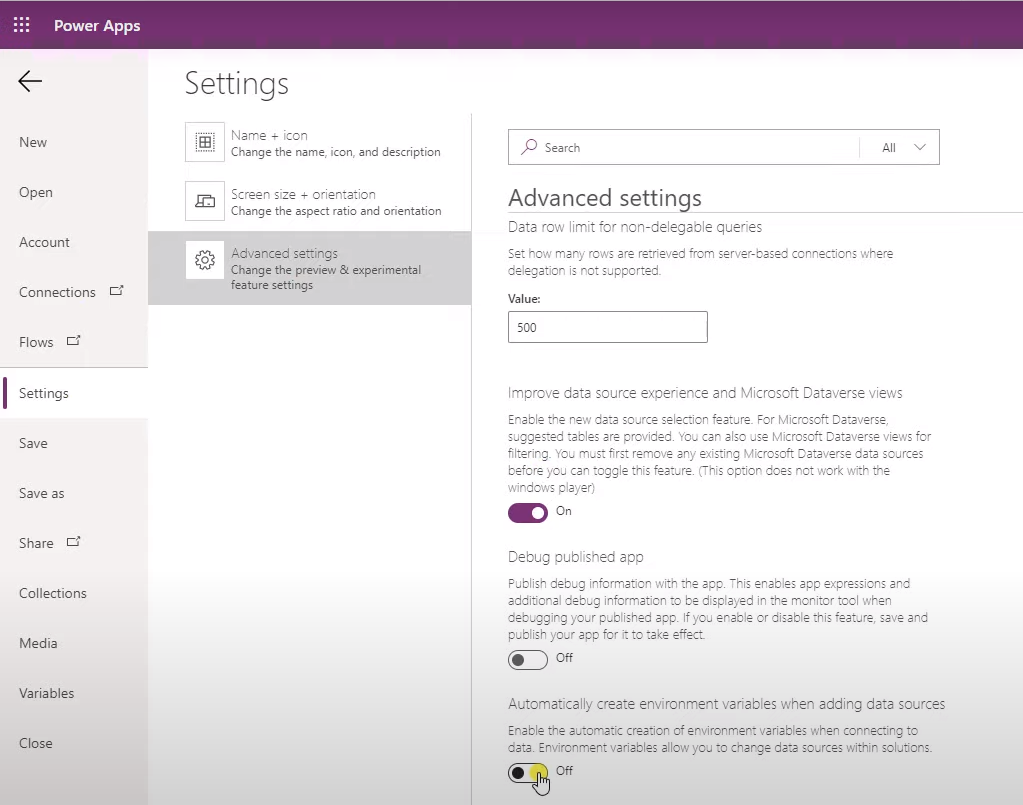 Search for SharePoint connector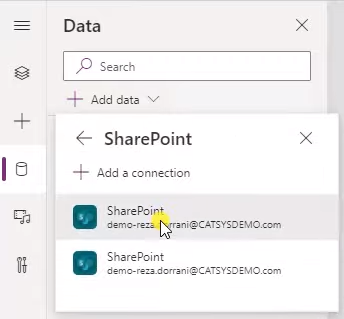 Connect to SharePoint site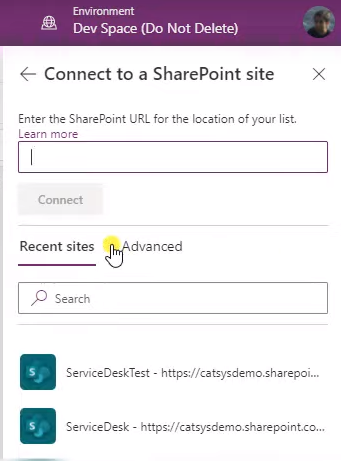 Or select Environment variables, previously created for data source SharePoint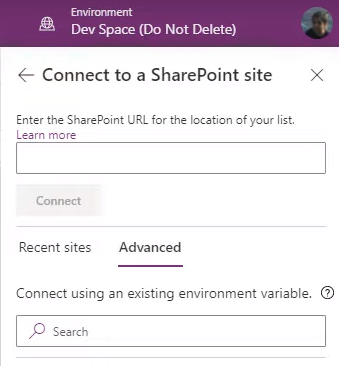 After selecting SharePoint site, select from Lists or Libraries and Connect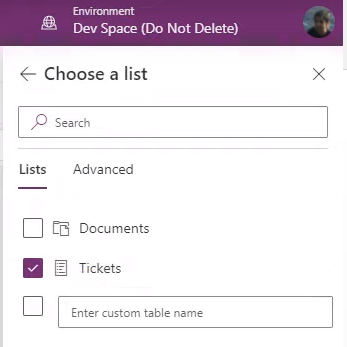 auto creates 2 new Data Source Environment Variables - one for the SharePoint site and one for the SharePoint list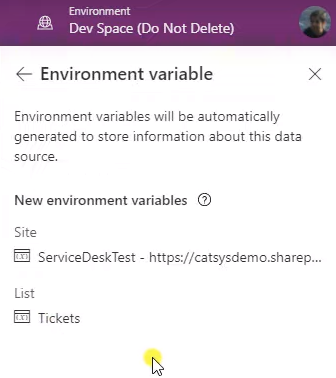 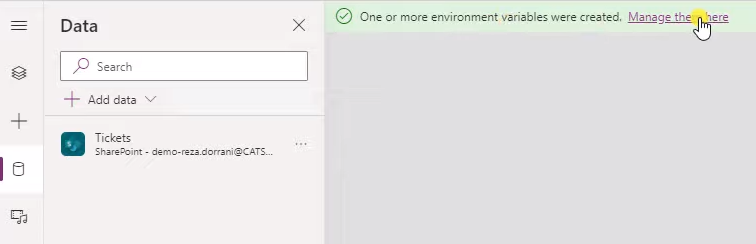 Click on Manage them here will redirect to previously created Solutions in Power Apps Maker Portal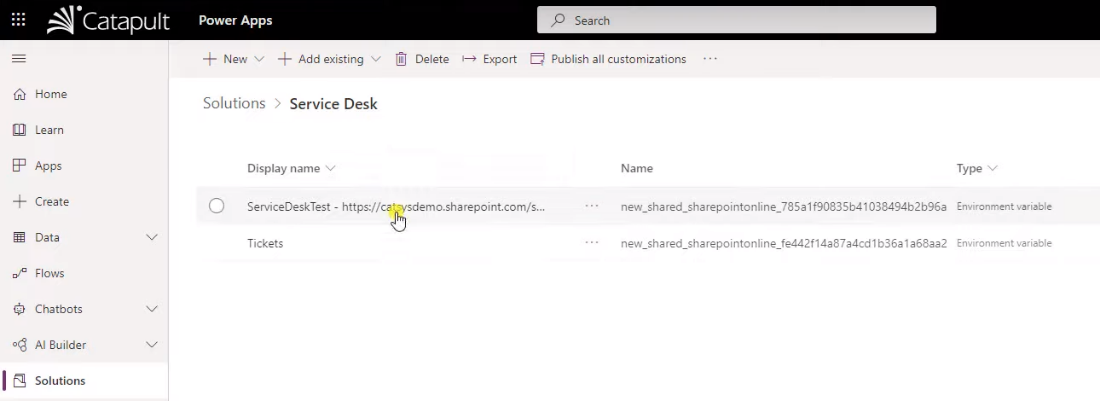 08:06 - Create Power Automate flow in solution08:06 - Create Power Automate flow in solution After creation of the Power App, add a new Cloud flow to trigger on newly added list items to the Solution with flow trigger "When a new item is created"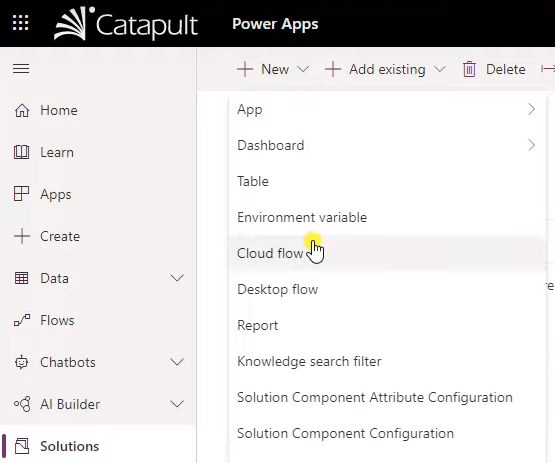 08:33 - Use data source variables in Power Automate08:33 - Use data source variables in Power Automate flows Instead of choosing Site and List from dropdown, select Add a custom item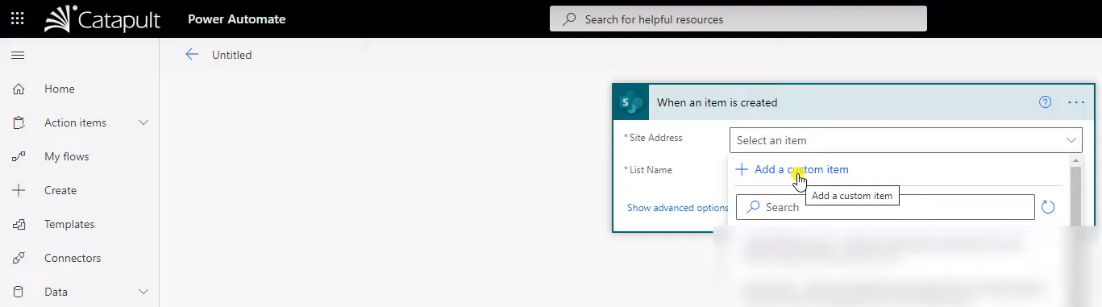 In Dynamic content section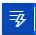 Select previously created Data Source Environment Variable from the Parameters (renamed to Environment Variables any tiume soon) dropdown menu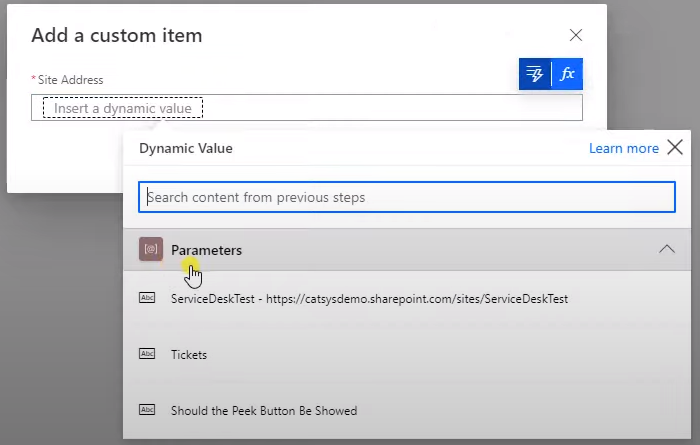 Confirm with OK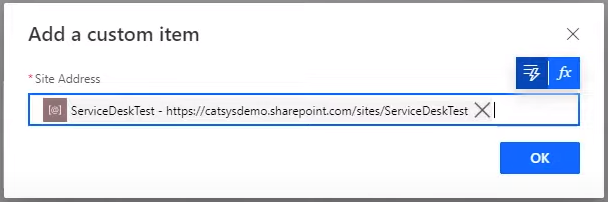 Repeat for SharePoint list selection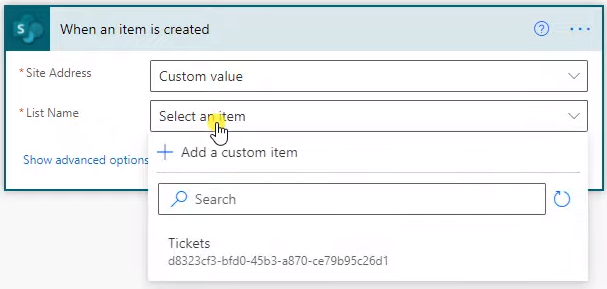 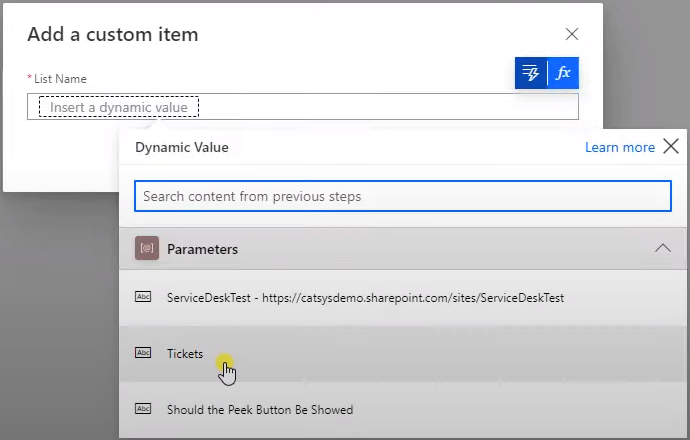 Now you can choose columns from the List via Dynamic Content section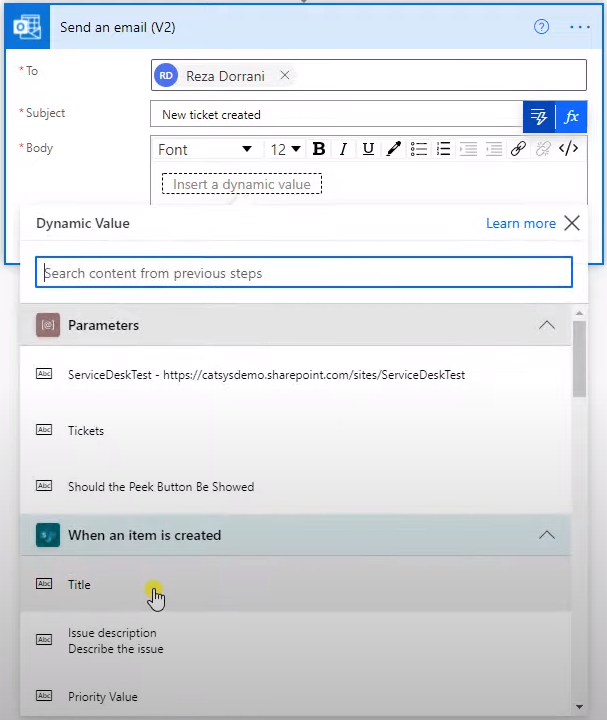 Furthermore, you can also simply add the Data Source Environment Variables 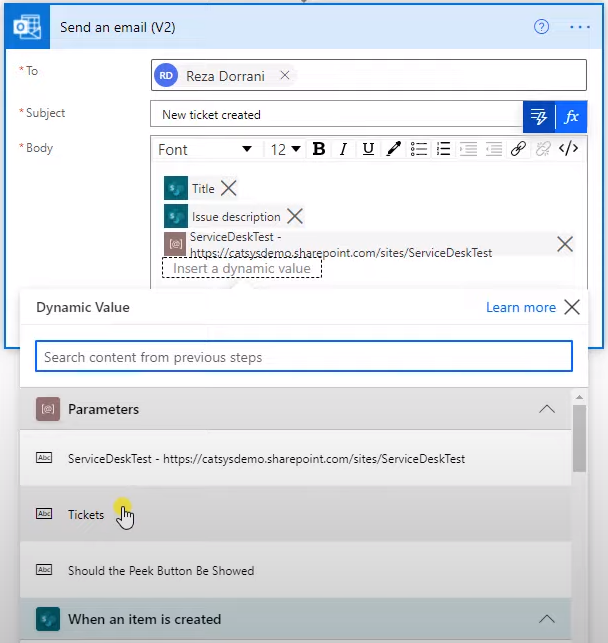 Upon Save, the Cloud flow will become part of the solution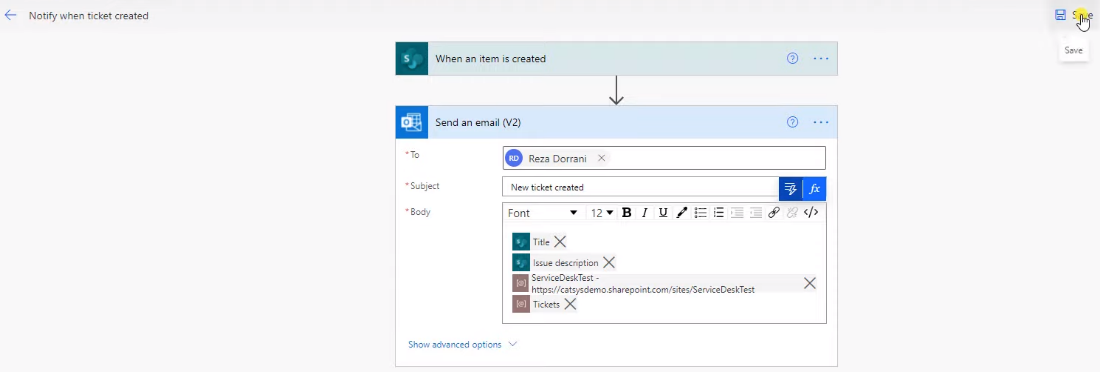 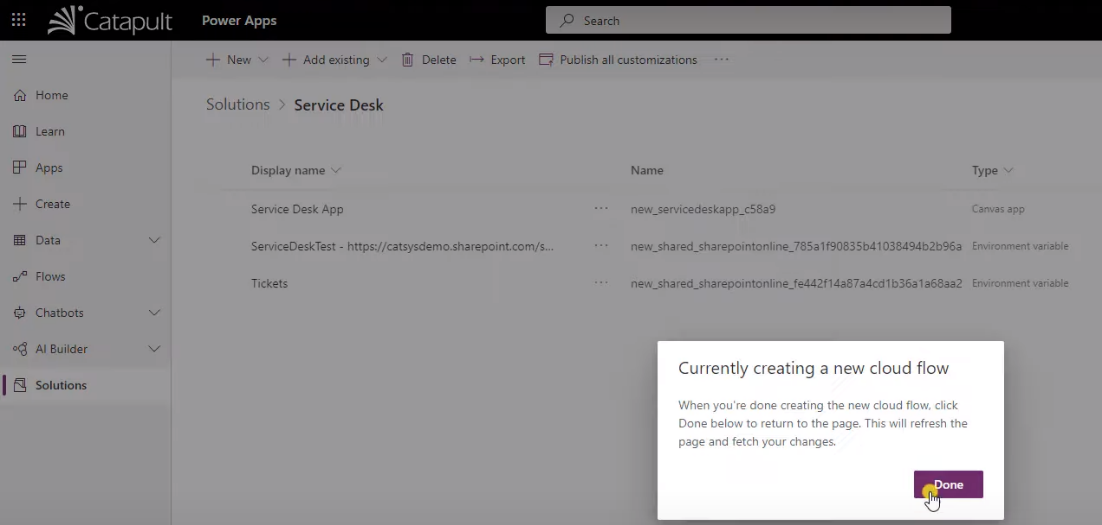 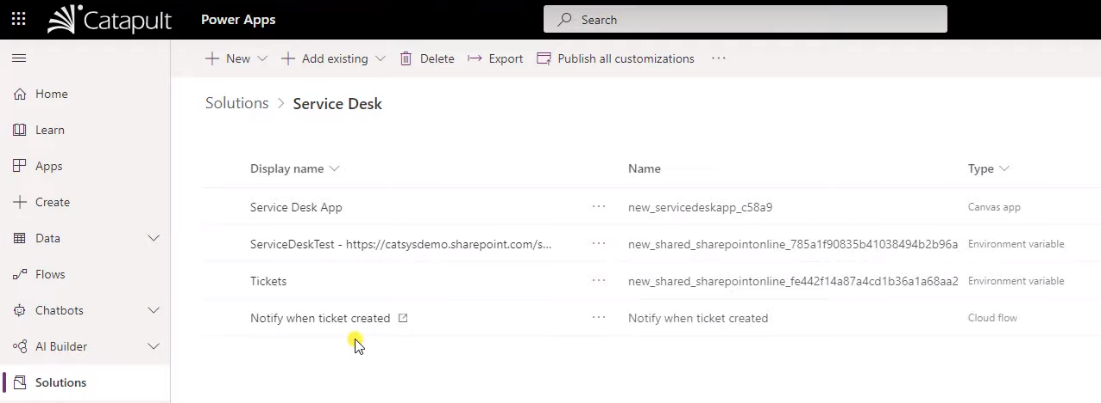 In the Apps section, Play the app and create a new list item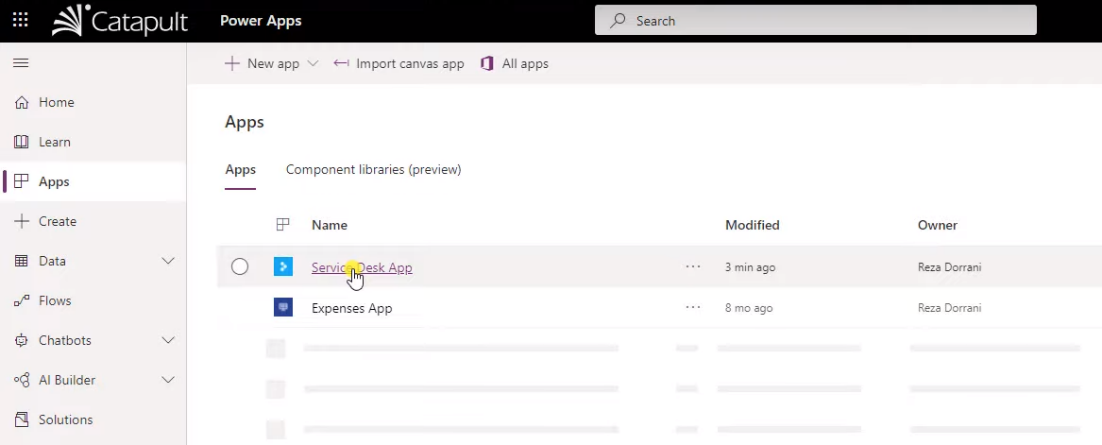 Cloud flow triggers on newly created list item and sends mail notification with list values and the two Data Source Environment Variables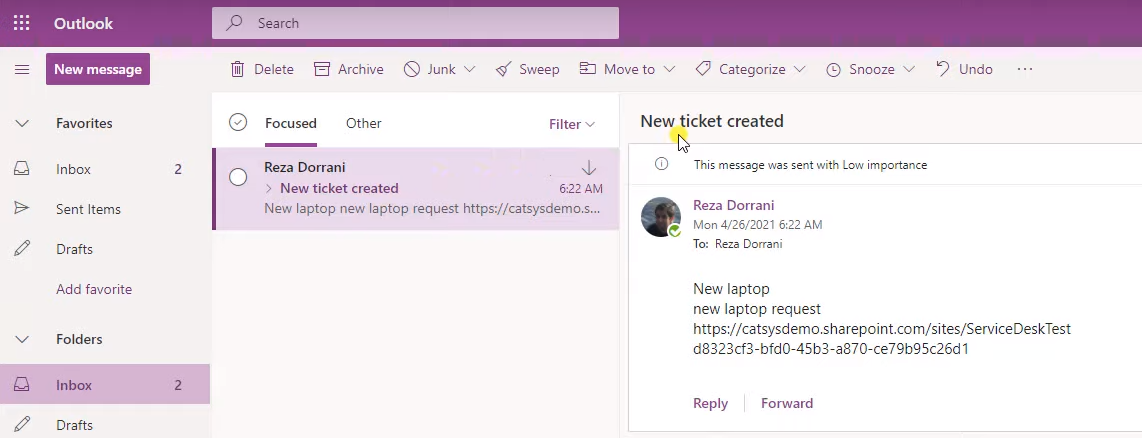 You can add new and also add and import pre-existing components that are not part of the Solution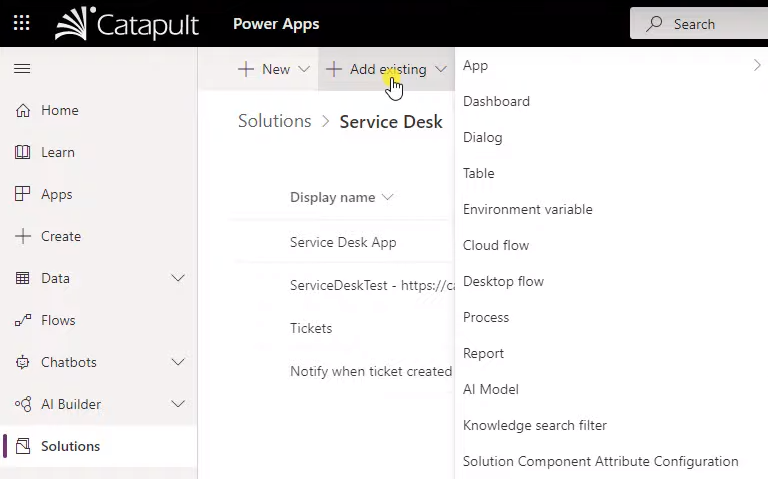 11:54 - Export a solution from development environment11:54 - Export a solution from development environment Add component requirement dependency via the Power App's ellipsis menu > + Add required componentsensures that any required components, currently not part of the Solution, will be added automatically as well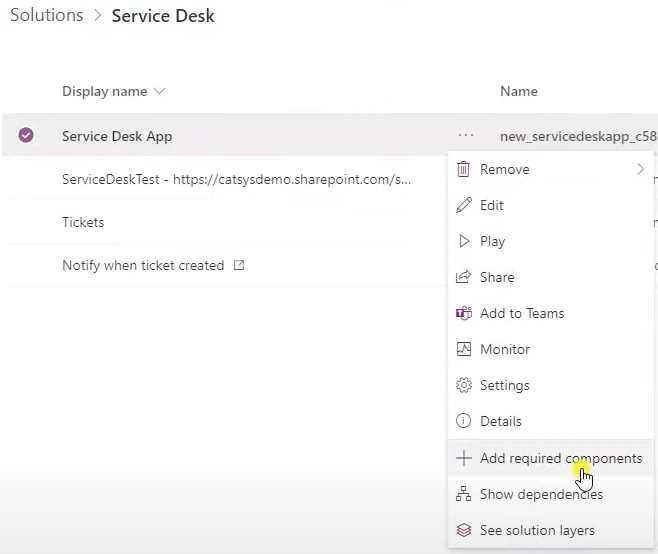 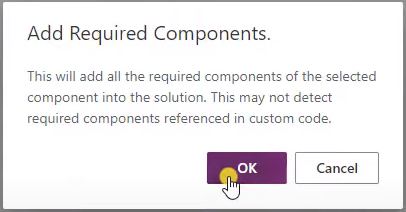 Repeat same procedure for Cloud flow ellipsis menu > + Add required components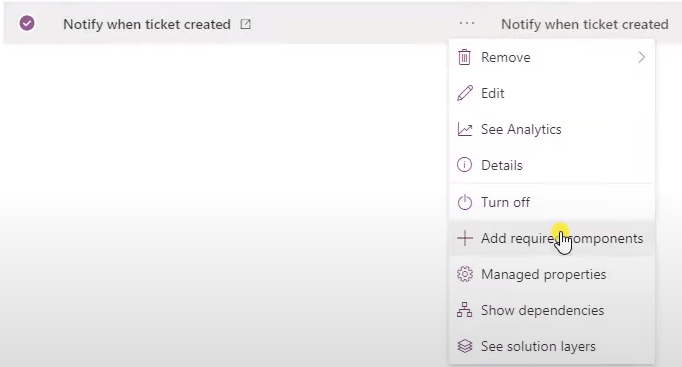 Automatically adds the Cloud flow's connections as Connection Reference components to the Solution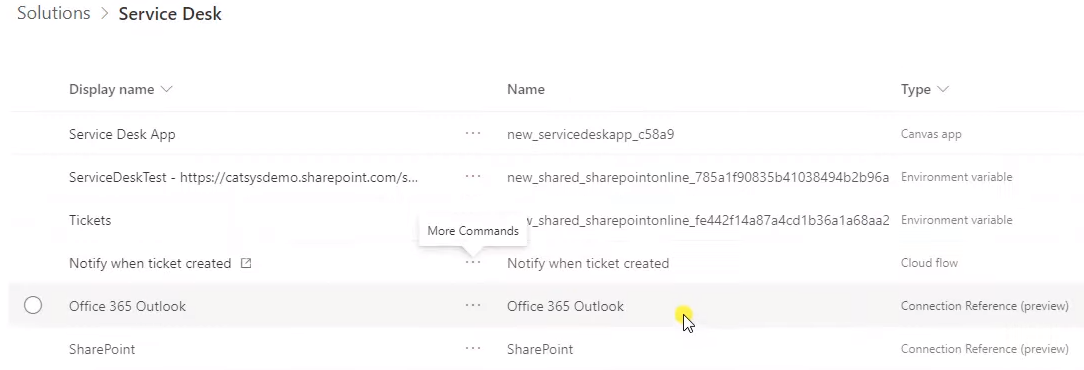 Before exporting the Solution to another environment, remove currently set value for the SharePoint site URL and SharePoint list GUID Therefore, from the Data Source Environment Variable's ellipsis menu, choose Edit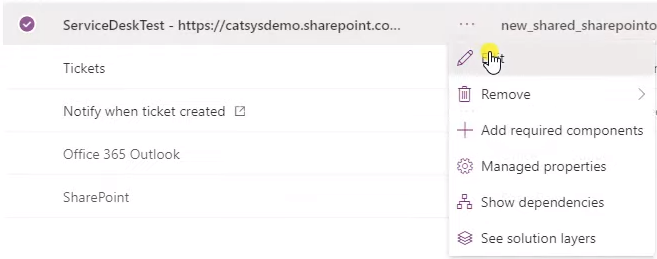 In the Current (site) value's ellipsis menu …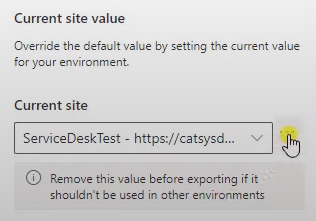 … choose Remove from this solution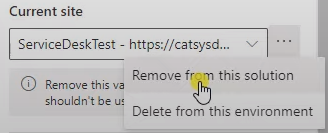 Current value was removed from the solution but can be added back in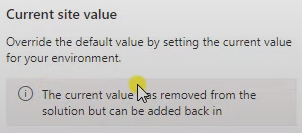 DO NOT choose Delete from this environment (otherwise data source link to Test site is lost)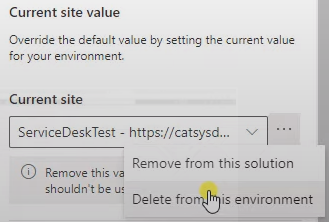 Repeat same steps for SharePoint list Data Source Environment Variable 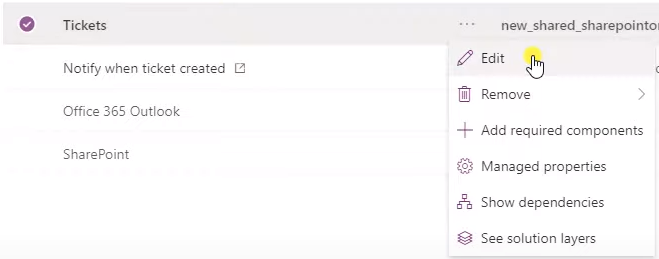 Keep the Site connection untouched and only remove the current list value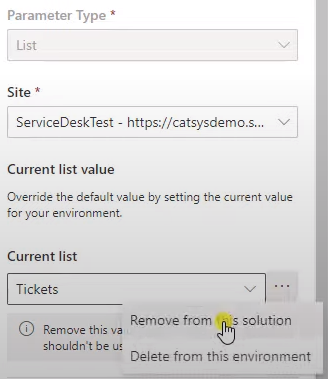 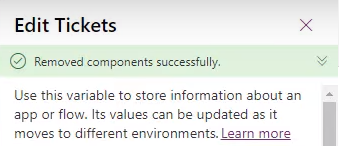 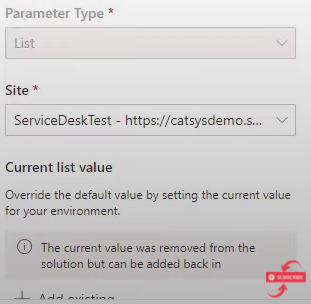 Upon completion, Export solution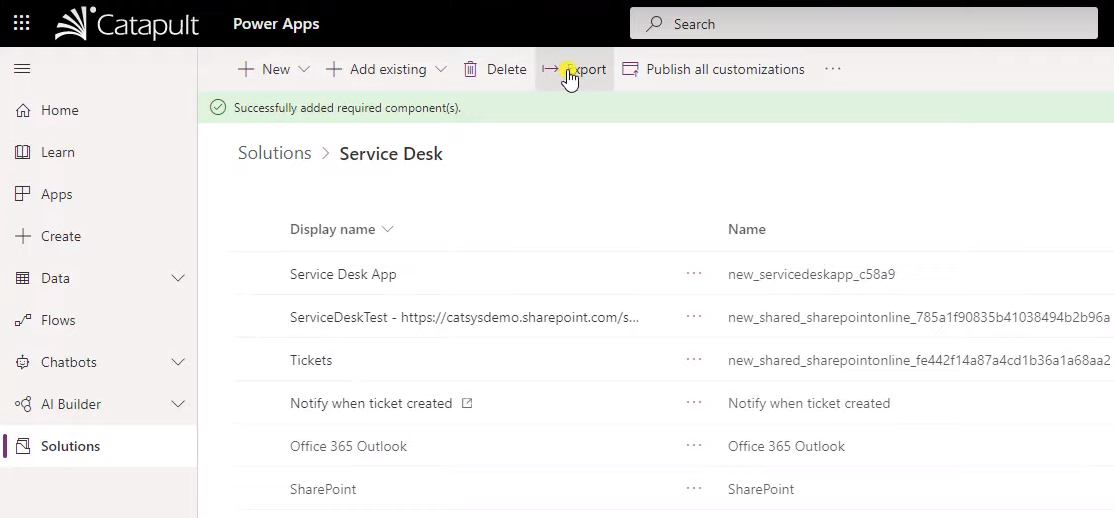 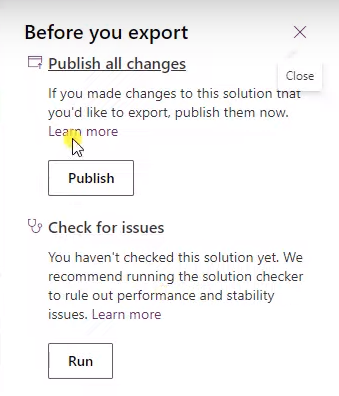 First Publish all changes to ensure all changes are published to Solution prior to Export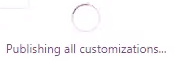 Upon Publishing completed, press Run to Check for issues and press Next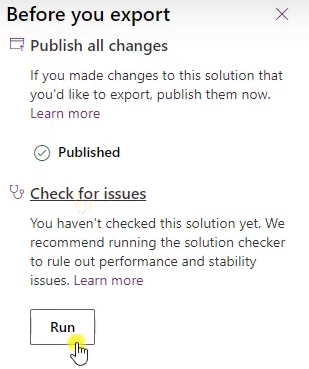 Export solution with provided version number either as Managed solution (recommended for production and test environments)i.e.: no changes can be made to components of the solution unless specified and configured in those components' settings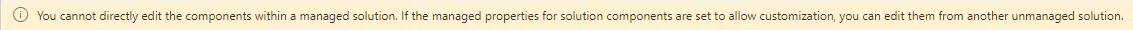 orUnmanaged solution (move to another development environment)i.e.: user can make any changes to components of the solution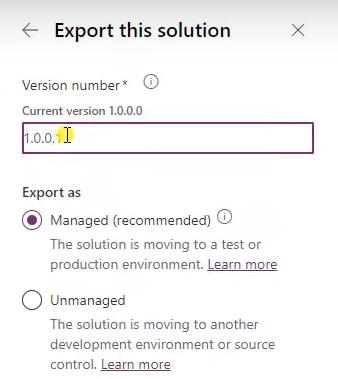 Click Export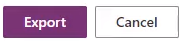 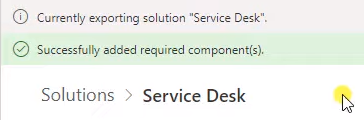 Upon completion of the export, solution zip file will be available in your device's Downloads folder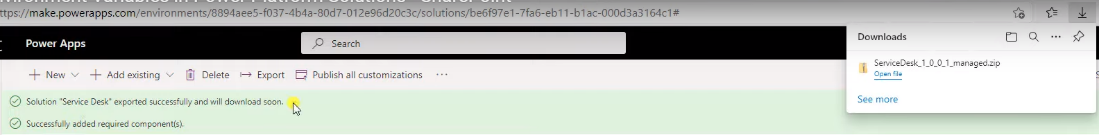 15:57 - Import a solution into production environment15:57 - Import a solution into production environment Switch to Production environment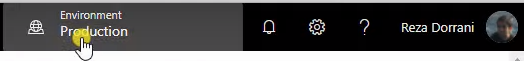 Press Import in Solutions menu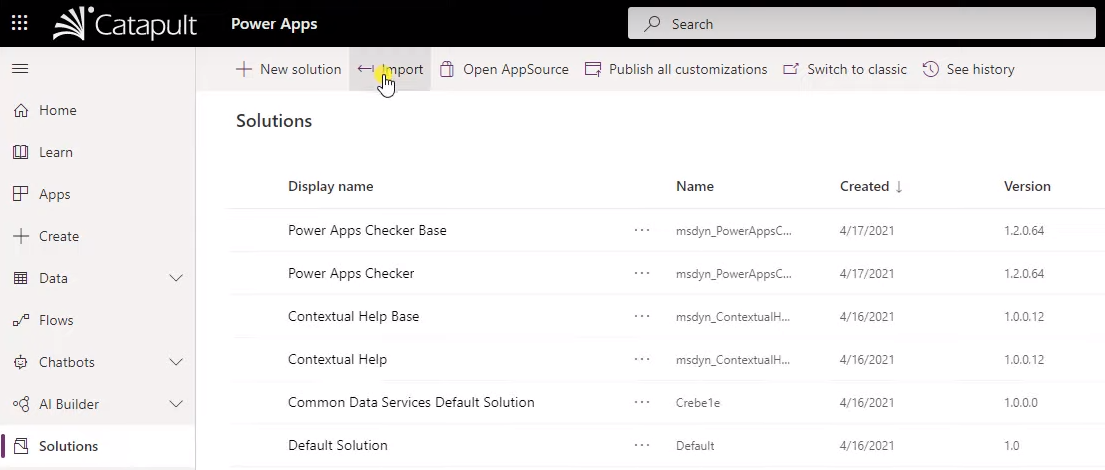 Browse previously exported solution zip file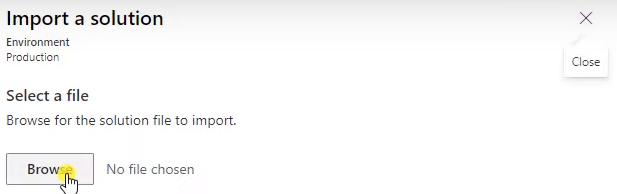 Press Next to import solution file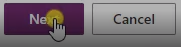 See details of the imported solution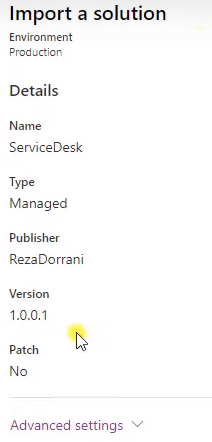 Resume Next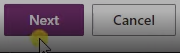 Define the appropriate Connection references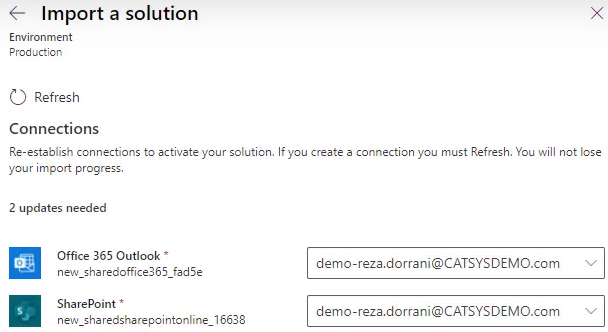 Resume Next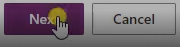 17:08 - Set environment variables when importing solution17:08 - Set environment variables when importing solution Define the appropriate Data Source Environment Variables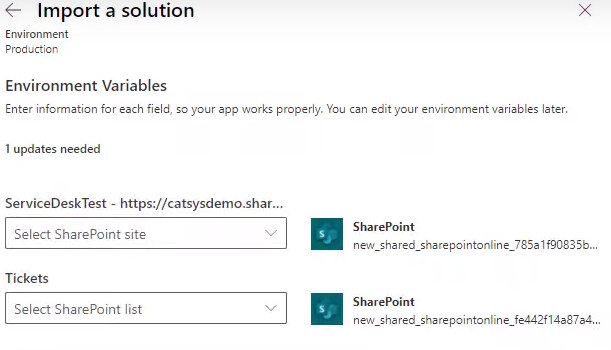 Select desired Production SharePoint site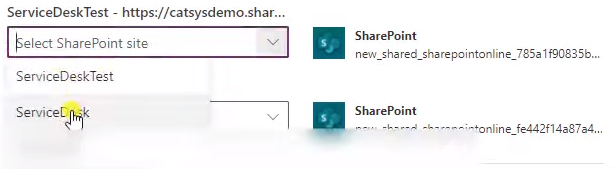 Finally, press Import 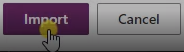 This triggers the import of the managed solution into production environmentValues set in Data Source Environment Variables will automatically be applied to (= replaced in) all Apps and Cloud flows, when utilizing themno need to change - simply ready to go to use Apps and Cloud flows 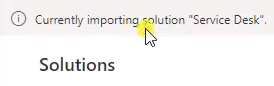 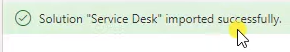 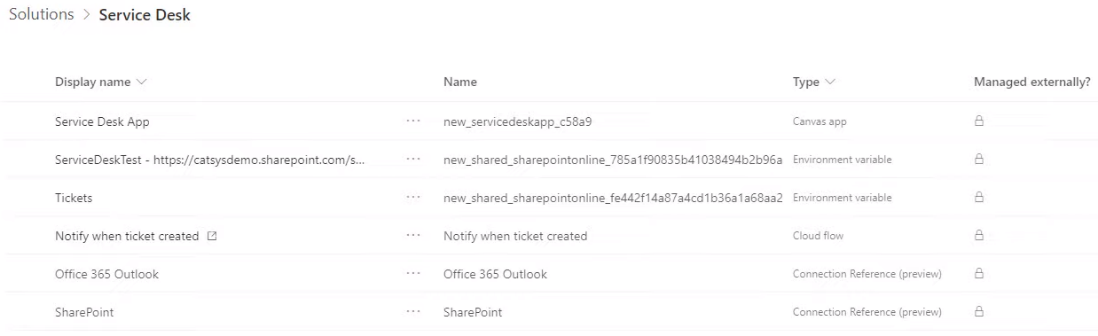 18:10 - Data Source Environment Variable for SharePoint site of imported solution in Production environment is still the Test SharePoint siteThe Data Source Environment Variables seem to be updated upon first utilization of the Apps and Cloud flows (after consent to the required permissions of the Connector References, right?
see Values set in Data Source Environment Variables will automatically be applied to (= replaced in) all Apps and Cloud flows when utilizing them19:25 - even after utilizing the Power App / Cloud flow in the production environment, the SharePoint site name is not updated[…] A moment in the video, that especially grasped my attention was at 18:10 where I noticed that the Data Source Environment Variable for SharePoint site of the imported solution in Production environment is still stating the Test SharePoint site name - ServiceDeskTest - and probably also site URL. Earlier in the video, you mentioned that the values set in the Data Source Environment Variables are applied to (= updated/replaced in) all Apps and Cloud flows when utilizing them. After allowing / consenting the required permissions of the Connector References, you played/run the App. However, at 19:25, i.e. after utilizing the Power App / Cloud flow in the production environment's solution, the Data Source Environment Variable Display name and Name (containing GUID) is still not updated, e.g. "ServiceDeskTest". Minor issue. Lessons learned: Name the the SharePoint lists / libraries identical. For the SharePoint site Display name, I prefer different names like in your demo to better distinguish the different environments. However, I would prefer if the Display name of the Data Source Environment Variable would update upon utilization of the Apps/Cloud flows. At first sight, this caused me some confusion and needed some time to recap and let your previous explanations sink in. ;) Aus <https://www.youtube.com/watch?v=BFGcXSAgawM> Play / Run App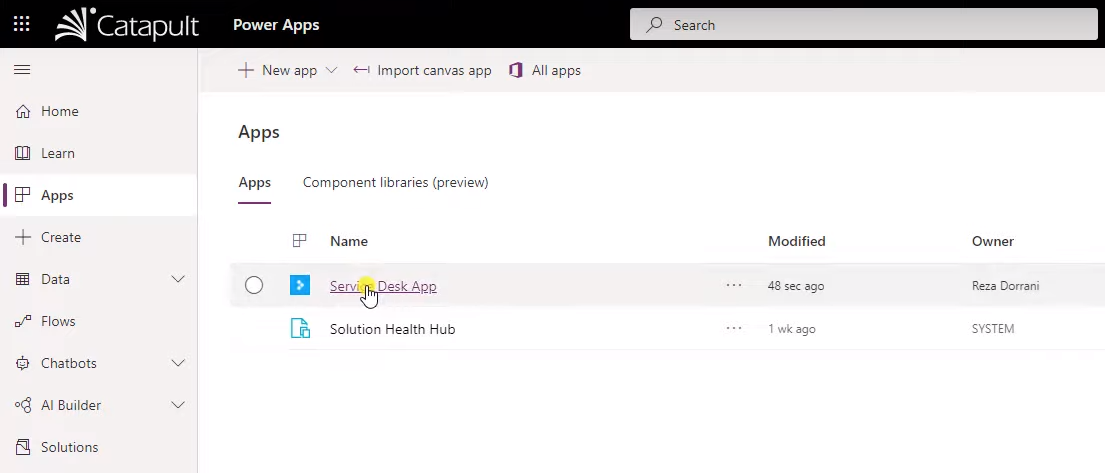 Allow / consent SharePoint connector permissions in order to update the solution's Connector Reference components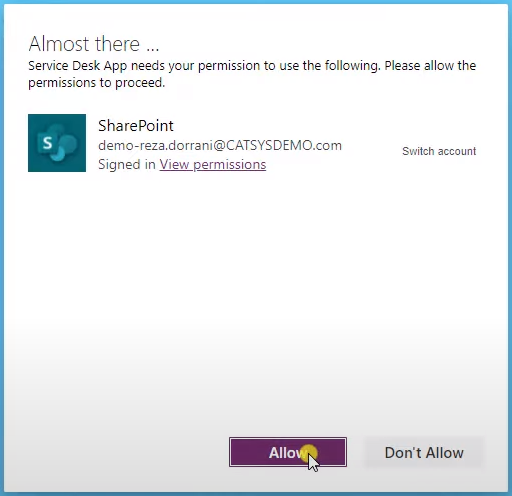 App is now pointing to the Production SharePoint site and (empty) SharePoint list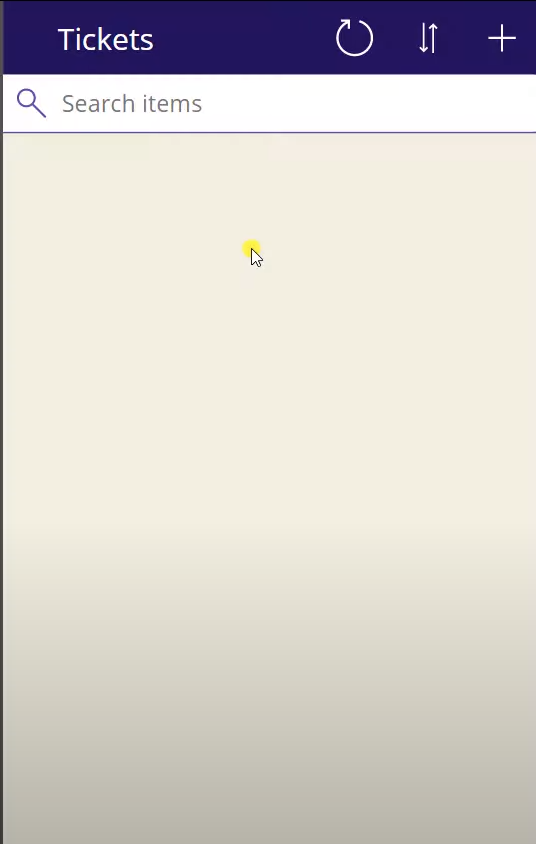 Add new list item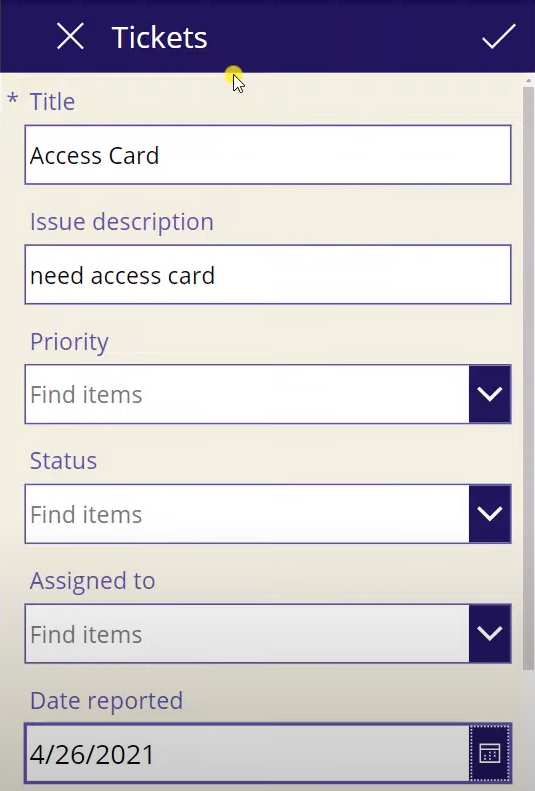 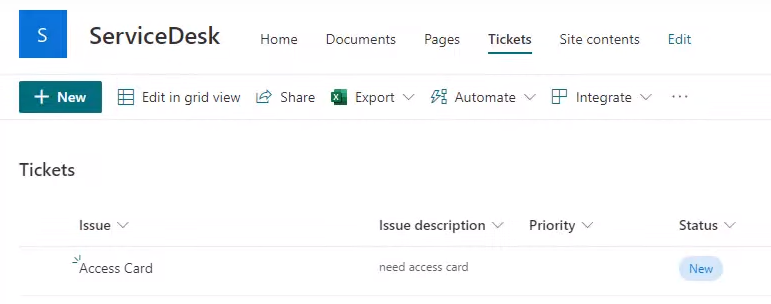 And also the Production Cloud flow triggers with the appropriate Data Source Environment Variables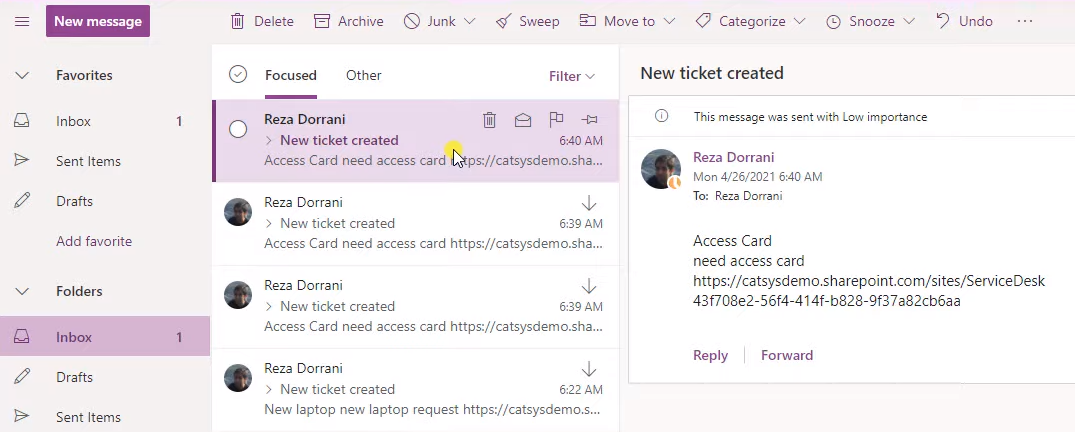 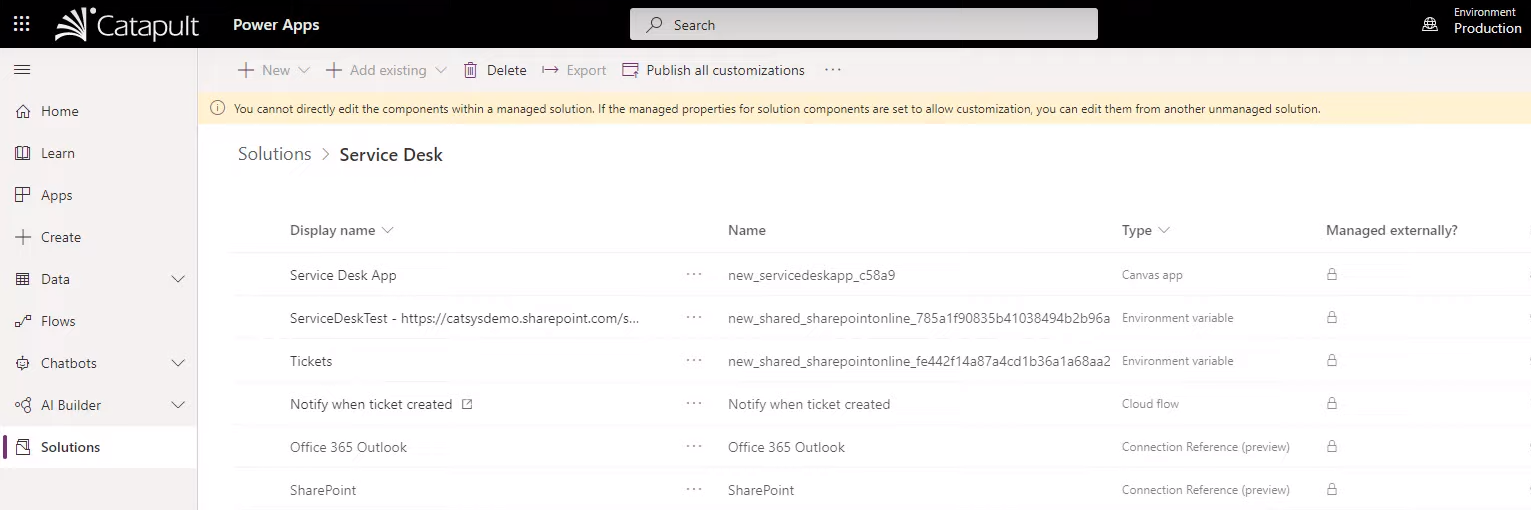 Major improvement of ALM (= Application Lifecycle Management) capabilities of solutions working with SharePoint Online as a data source